ATTACHMENT F:PARENT SELF-ENROLLMENT AND CONSENT INSTRUMENTPlease note:   The name, email address and mailing address will be pre-filled and respondents are only asked to confirm that information.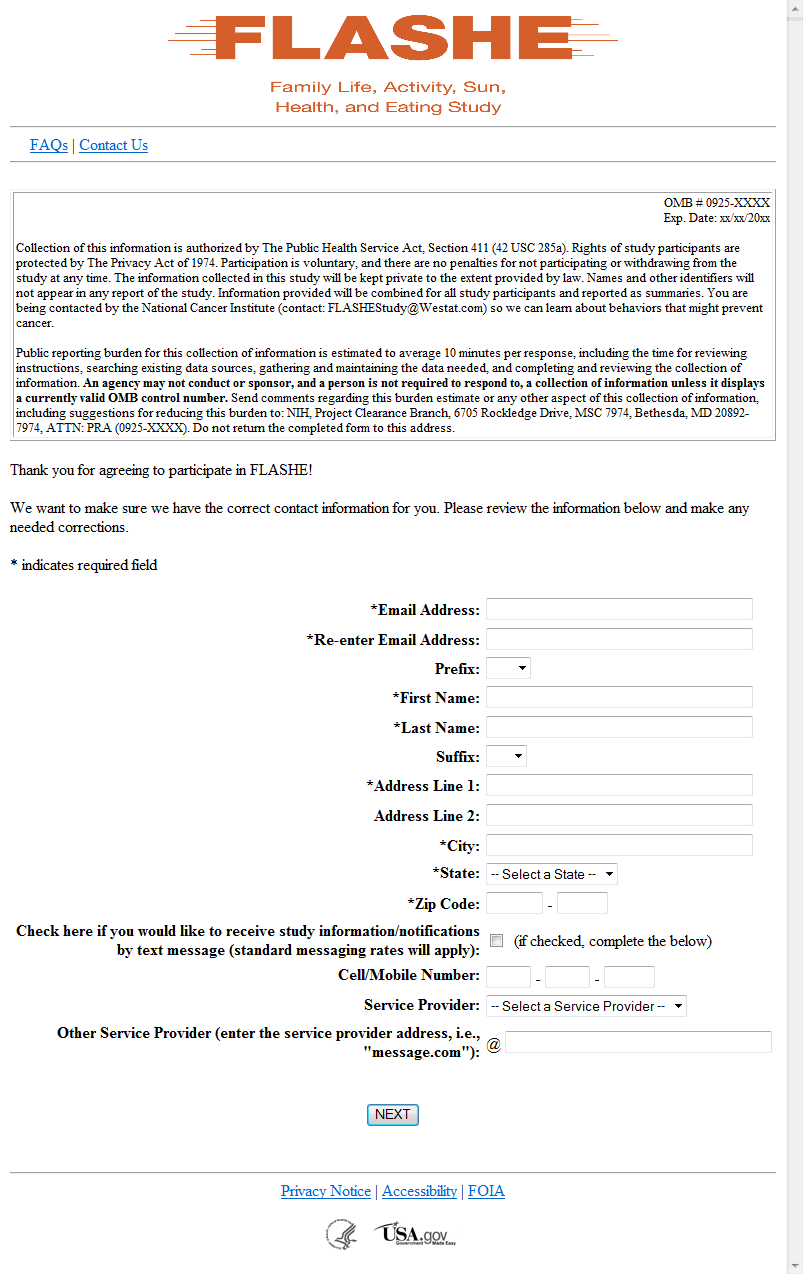 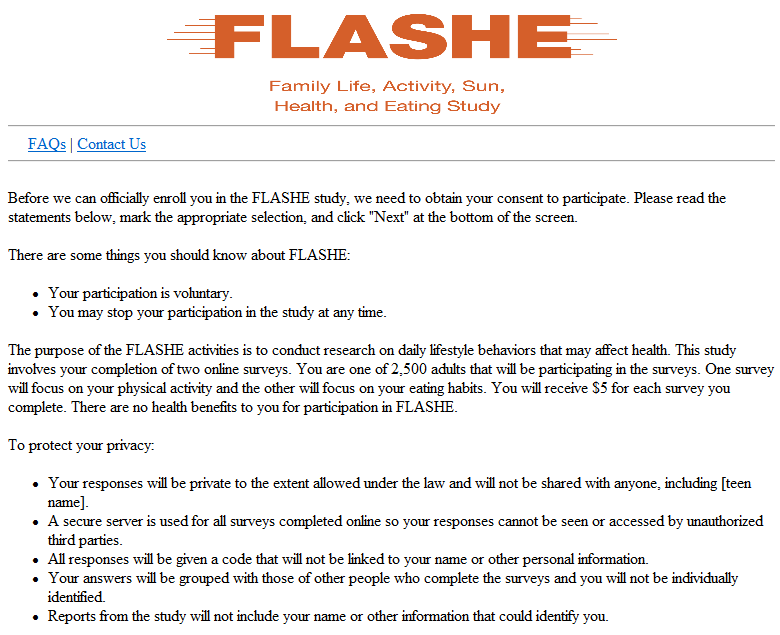 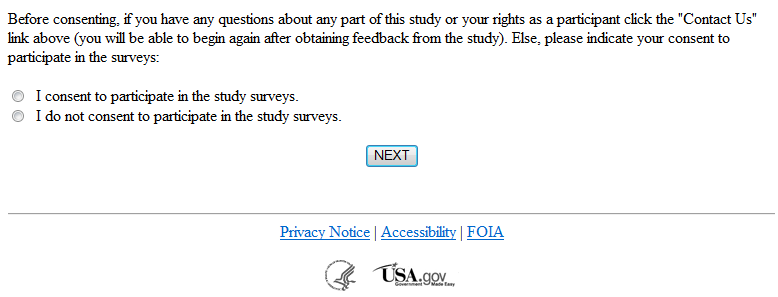 